Муниципальное бюджетное образовательное учреждение«Детский сад № 54»Примерный сценарий детско-взрослого взаимодействия в средней группе«Весна пришла, расцвела верба и грачи прилетели»Разработала:воспитательБорисова Елена ГеннадьевнаСеверск 2020Цель: Познакомить  с характерными признаками весны.Задачи:    Образовательная:Закрепить знания детей о перелетных птицах;    Воспитательная.
               1. Воспитывать чувство любви к родной природе;
               2. Воспитывать доброе, бережное отношение к пернатым друзьям;
               3. Воспитывать любознательность, сочувствие.
   Развивающая.
              1. Развивать интерес к жизни птиц;
   Обучающая:
              1. Учить детей работать с нетрадиционными материалами;Закреплять умение скатывать шар круговыми движениями.Демонстрационный материал: фотографии грача и вербы, алгоритм лепки и аппликации.Предшествующая работа: заучивание стихотворений, пословиц о весне; чтение рассказов и сказок о весне; отгадывание загадок; сезонные наблюдения в природе; рассматривание репродукции картины А. К. Саврасова «Грачи прилетели»; слушание музыкальных произведений о весне; просмотр презентации на тему «Весна», изготовление скворечников и кормушек совместно с родителями; рисование весенних пейзажей.Ход занятия1. ПриветствиеОрганизационный момент. Детям предлагается встать в круг.Воспитатель: Доброе утро, дети. Я рада вас видеть. Давайте поздороваемся.Здравствуй, солнце золотое! (сделать руками круг)Здравствуй, небо голубое! (руки вверх)Здравствуй, вольный ветерок! (качать руками в разные стороны)Здравствуй, маленький дубок! (присесть)Здравствуй, утро! (поднять вверх правую руку)Здравствуй, день! ! (поднять вверх левую руку)Нам здороваться не лень! (поприветствовать друг друга)Присаживайтесь на ковер поудобнее.Воспитатель напоминает правила группы.2. Работа с календарем.Воспитатель: Ребята скажите какое сейчас время года? (ответ детей)Воспитатель: Сейчас у нас весенний месяц март.Воспитатель: Кто знает какой день недели сейчас? (ответы детей)Воспитатель: Ребята какая погода у нас сегодня? (ответы детей)Воспитатель: Рома посчитай сколько мальчиков, а Вика посчитает сколько девочек. (ответы детей)3. Основная часть.Воспитатель: Ребята напомните так какое сейчас время года? (ответ детей)Воспитатель: А какие приметы весны вы знаете?Ответы детей: (тает снег, солнце ярко светит, пригревает, набухают почки на деревьях, зацветает верба, день становится длиннее, в лесу на проталинках появляются первые цветы-подснежники).Воспитатель: Весной все оживает, просыпается вокруг. Но самое главное чудо, которое происходит в природе весной это то, что именно весной к нам из теплых стран прилетают пернатые друзья, птицы. А как же называют птиц, прилетевших к нам весной? Дети: ПерелетныеВоспитатель: Правильно! Воспитатель: Кто знает какая птица прилетает первой? (ответы детей) Самыми первыми прилетают грачи (показывает картинку)
Грач – большая черная птица с длинным клювом. Ходят важно, длинными носами землю ковыряют червяков ищут.Воспитатель: А еще весной зацветает дерево верба. (показывает картинку)Воспитатель: Вербу называют символом весны. Это первый весенний медонос. Верба - кустарник. У нее очень красивые сережки, как меховые. Это очень красивое стойкое растение: не боится ни жары, ни холода.Воспитатель: Только почему то еще нет грачей, они еще не прилетели, да и верба не зацвела! Как вы думаете почему? (Ответы детей)Воспитатель: Давайте приблизим приход весны! Сделаем веточку вербы и слепим птичек. Может тогда  быстрей растает снег, прилетят грачи и зацветет верба? Воспитатель: Ребята выбирайте, что вы будете делать: вербу или птичку. И проходите к рабочему месту.4. Продуктивная деятельность.Воспитатель: Мы будем делать птичек из соленого теста.Берем большой кусочек теста, черного цвета и скатывает его в шар. Как мы будем скатывать шар? Правильно , круговыми движениями.Чтобы шар превратился в туловище птички, слегка нужно его сплющить ладошками. Затем положить его на картонку. Потом берем маленький кусочек теста, черного цвета, скатываем его в шар и сплющиваем ладошками, кладем на туловище птички.Берем маленькие кусочки коричневого цвета, это у нас будет глазки, скатываем и в маленькие шарики и кладем на туловище. Берем кусочек красного цвета, это у нас будет носик. Из него катаем колбаску и прикладываем к туловищу. Берем стеку и на крылышке делаем три надреза.Наша птичка готова! Воспитатель: Цветы вербы мы будем делать из ваты и таких заготовок.1. Берем кусочек ваты, круговыми движениями скатываем в шарик.2. Затем ватный шарик макаем в клей, лишний клей снимаем о край баночки. 3. И приклеиваем шарик к веточке. Веточка вербы готова!5. Рефлексия:Воспитатель: Ребята скажите, что мы с вами сегодня делали?      А для чего мы это делали?     У вас все получилось?     В чем были трудности?     Что новое для себя узнали?(ответы детей)Воспитатель: А теперь ребятки уберите свои рабочие места!Приложение 1КалендарьПриложение 2Демонстрационный материалГРАЧ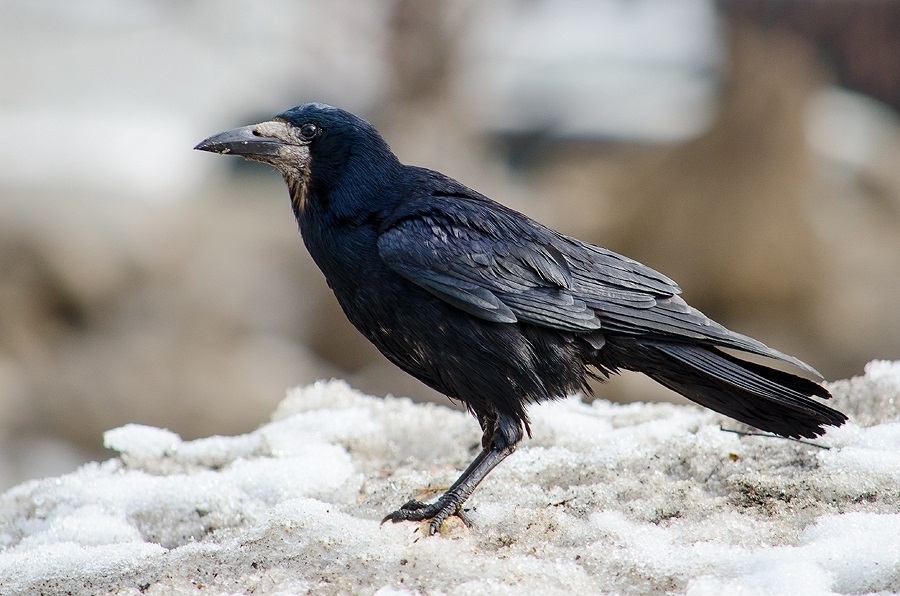 ВЕРБА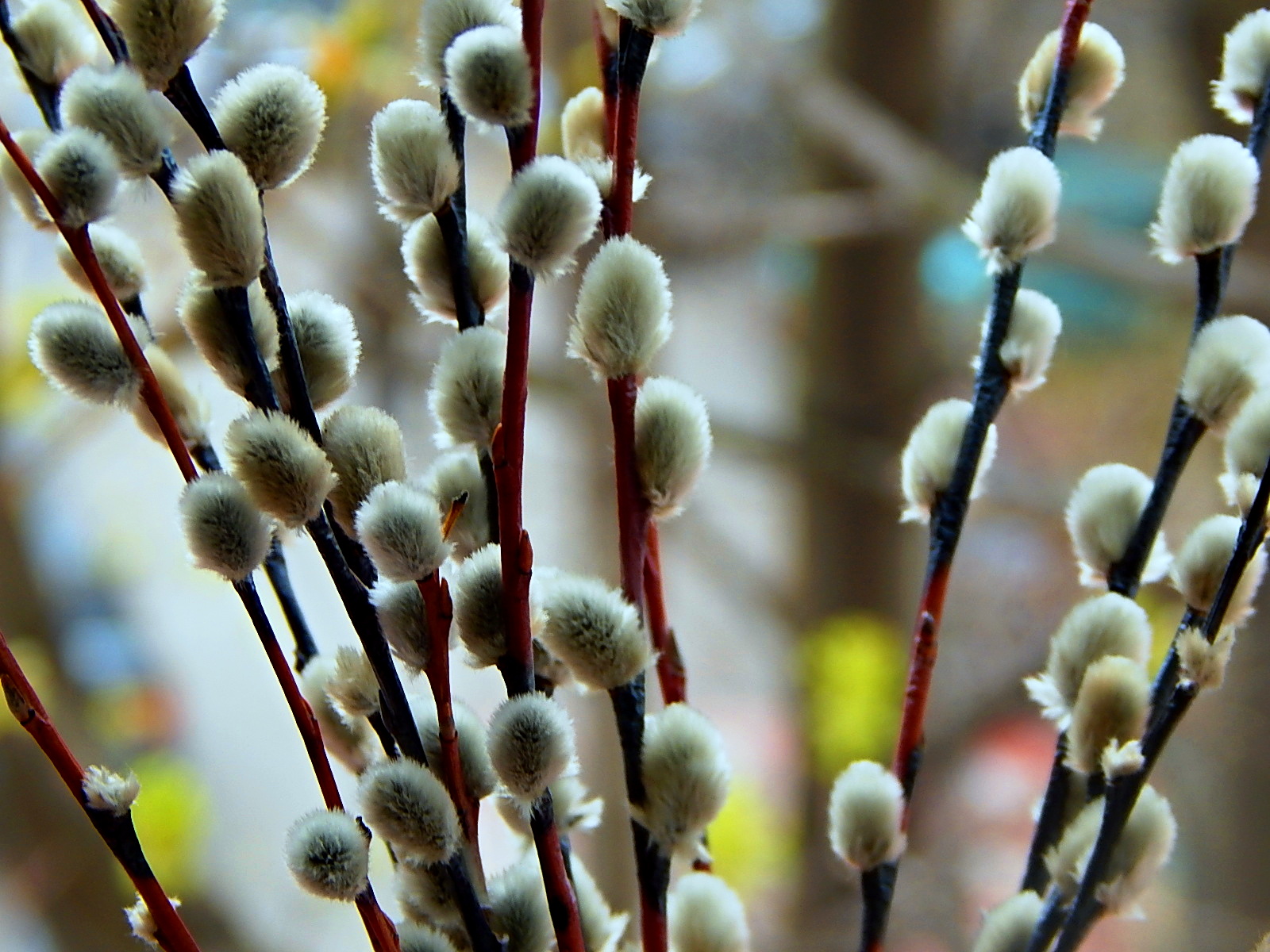 Приложение 3Алгоритм лепки из соленого теста «Грач»Приложение 4Алгоритм аппликации «Верба»ВРЕМЯ ГОДАВРЕМЯ ГОДАВРЕМЯ ГОДАВРЕМЯ ГОДАВРЕМЯ ГОДАВРЕМЯ ГОДАВРЕМЯ ГОДАВРЕМЯ ГОДАОСЕНЬ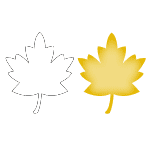 ОСЕНЬЗИМА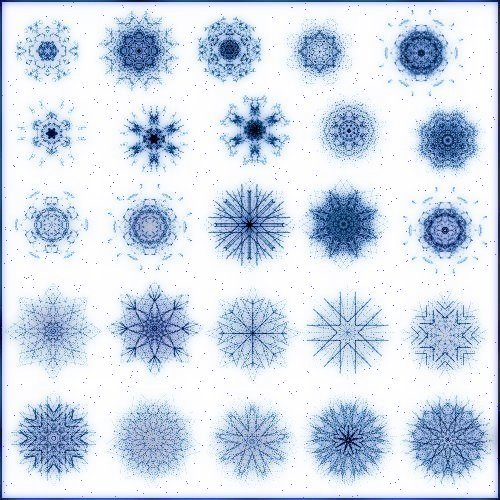 ЗИМАВЕСНА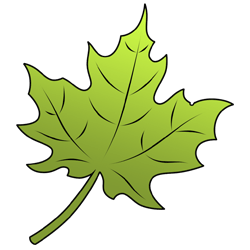 ВЕСНАЛЕТО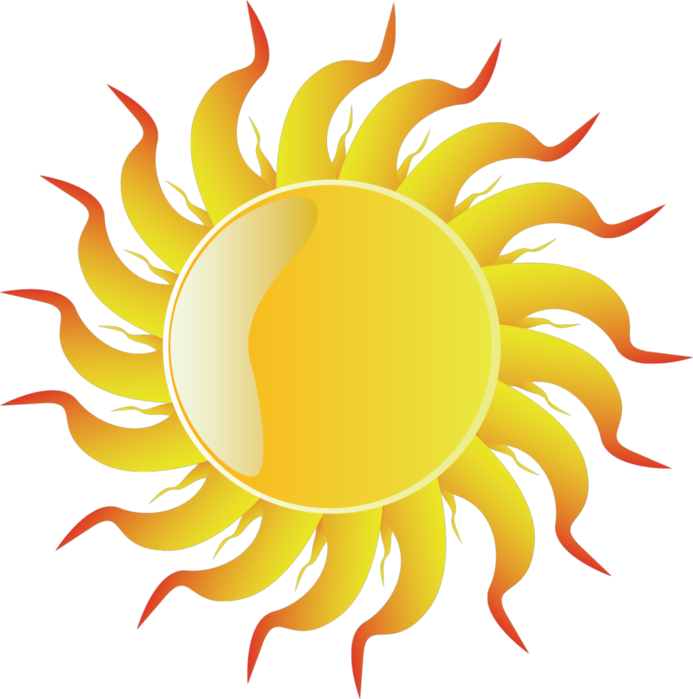 ЛЕТОСЕНТЯБРЬСЕНТЯБРЬДЕКАБРЬДЕКАБРЬМАРТ МАРТ ИЮНЬ ИЮНЬ ОКТЯБРЬ ОКТЯБРЬ ЯНВАРЬ ЯНВАРЬ АПРЕЛЬ АПРЕЛЬ ИЮЛЬ ИЮЛЬ НОЯБРЬНОЯБРЬФЕВРАЛЬ ФЕВРАЛЬ МАЙ МАЙ АВГУСТ АВГУСТ ДНИ НЕДЕЛИДНИ НЕДЕЛИДНИ НЕДЕЛИПОГОДАПОГОДАПОГОДАПОГОДАПОГОДАПОНЕДЕЛЬНИКII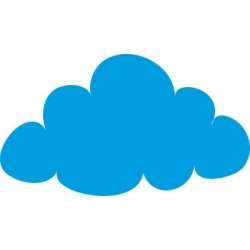 t =       C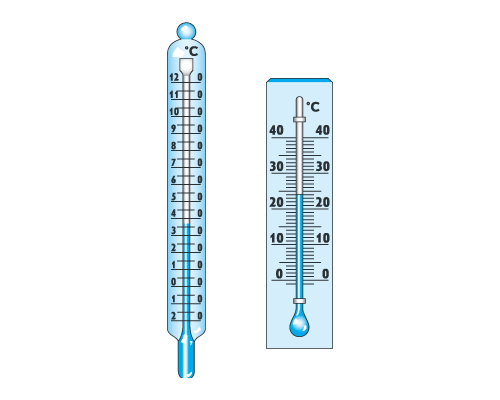 ВТОРНИК I II It =       CСРЕДА I I II I It =       CЧЕТВЕРГ I I I II I I I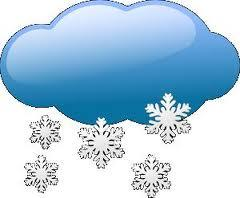 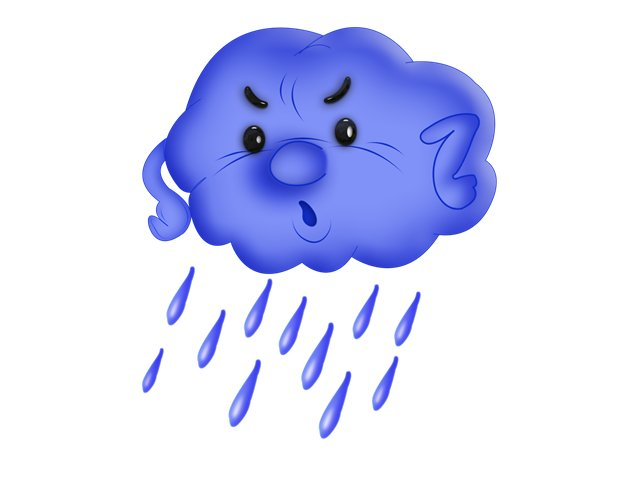 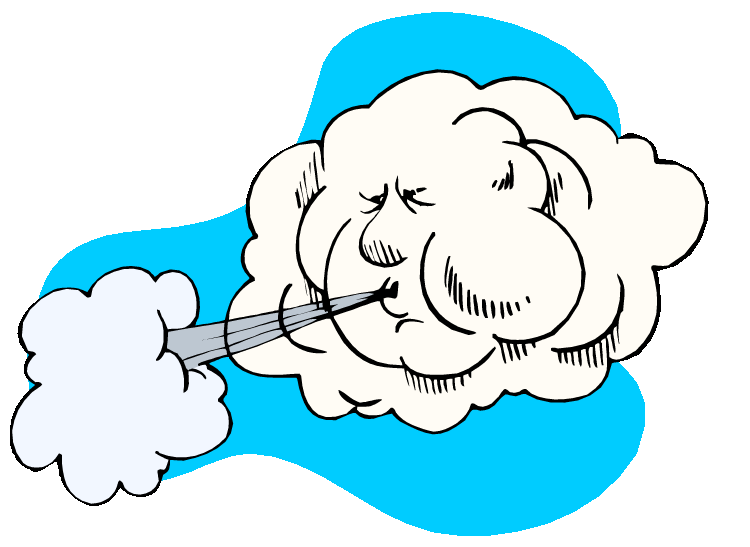 ПЯТНИЦА I I I I II I I I IСУББОТА I I I I I II I I I I IВОСКРЕСЕНЬЕ I I I I I I II I I I I I IКОЛИЧЕСТВО ДЕТЕЙ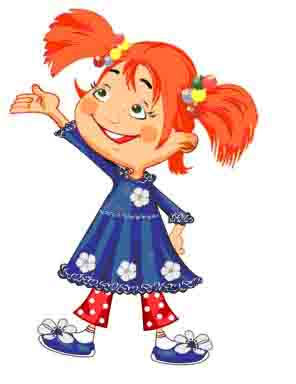 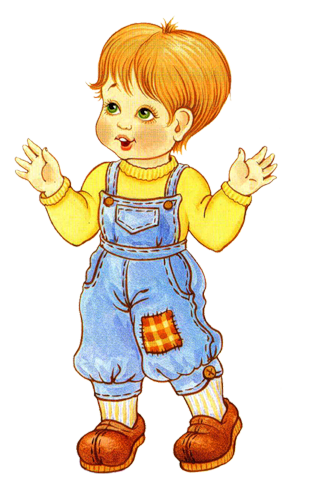 РЕШАЕМ ПРИМЕРЫ1.2.3.4.4.5.НЕОБХОДИМЫЕ  МАТЕРИАЛЫНЕОБХОДИМЫЕ  МАТЕРИАЛЫНЕОБХОДИМЫЕ  МАТЕРИАЛЫНЕОБХОДИМЫЕ  МАТЕРИАЛЫНЕОБХОДИМЫЕ  МАТЕРИАЛЫ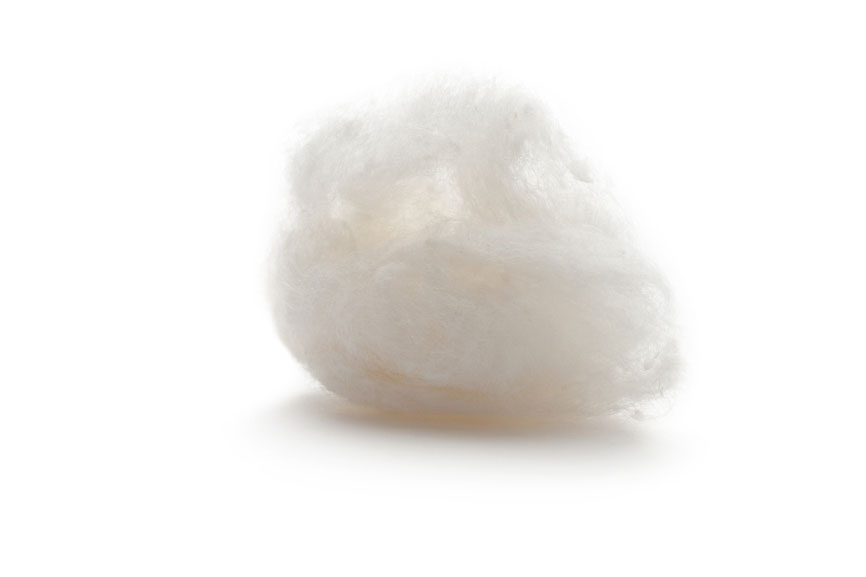 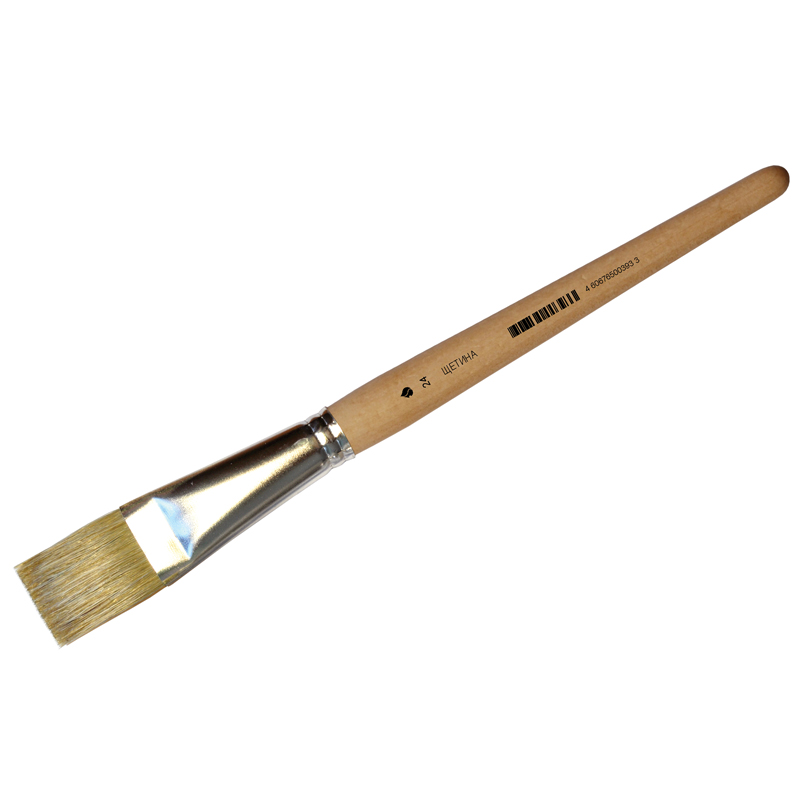 1.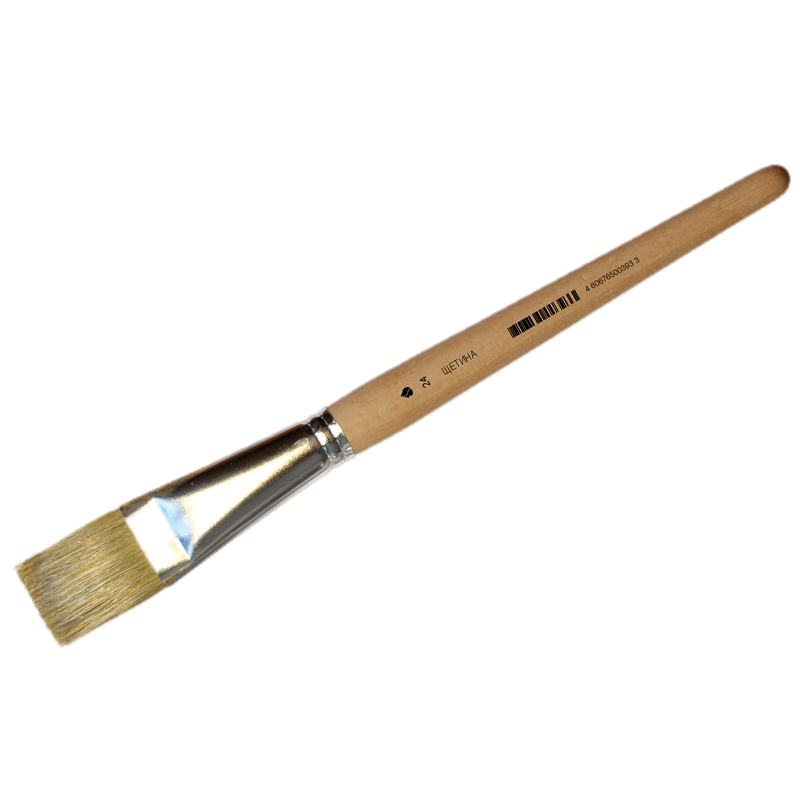 2.3.4.